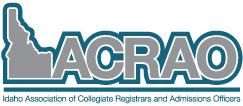 Idaho Association of Collegiate Registrars and Admissions Officers Board MeetingDecember 18, 20174:00 PMGoogle+ HangoutsBoard MembersAgenda ItemsHigher Education Tour 2018 Legislators attending tour?Melissa or Ashley to update coordinators in Treasure Valley and invite legislatorsRidgevue HS (afternoon) February 16th Caldwell/ Middleton HS (morning and afternoon) February 23rd Scanner technology- Ashley to update BoardHow do we get this set up now? – Katie will email AshleyVideo updates- All corrections expected to be completed by Jan. 2018Feedback on rough cut of higher education video- Corinne is collecting feedback from Board and working with Soapbox to make changes to videoReview concerns listed by Brady Nordfeldt Corinne will send email of rough cut video to all universities/colleges not represented on the Board to review video and suggest edits to be madeDeadline to review is end of first week of Jan. 2018Book updates Ordered/DistributedInvoice concerns from some schools- Katie and Aubi addressedIACRAO Conference 2018 Discuss cost of 2018 Higher Books Invite AACRAO Board member? - YesIACRAO would pay food and lodging costsKatie to email Board with topic ideasCWI will be locationPlanning meeting January 11, 9-5 p.m. at CWI Nampa Campus Academic Building What do we want to eat for the day? – Delivery of food options nearbyProposal to add diversity representative to executive councilDana will discuss this idea at 2018 IACRAO meetingIACRAO Survey Admissions survey deadline December 29, 2017- Katie to send reminder after Christmas break and extend deadline to Jan. 10, 2018See email attachment Registrars survey Sam update Budget update –Aubi Higher Ed Books paidStill collecting payments from colleges/universitiesWebsite UpdatesAdd newest version of higher education book- Katie needs to add to website.  Regional directories- reached out to all higher ed institutionsAshley update (have you received all of them?) –Katie to follow upNew BusinessAshley Larson, Idaho State University, Admissions ChairDan Guthrie, College of Southern Idaho, Past-PresidentAubi Crabtree, Idaho State University, Secretary/TreasurerCorinne Mccullough, Idaho State University, Technology ChairKatie Price, College of Western Idaho, PresidentDana Gaudet, Idaho State University, OSBE RepresentativeSamantha Grapes, College of Western Idaho, Registrar ChairGreg Franz, College of Idaho, President-Elect